Печатное средство массовой информации органов местного самоуправления муниципального образования Елизаветинское сельское поселение Гатчинского муниципального района Ленинградской области – печатное изданиеАДМИНИСТРАЦИЯ МУНИЦИПАЛЬНОГО ОБРАЗОВАНИЯЕЛИЗАВЕТИНСКОГО СЕЛЬСКОГО ПОСЕЛЕНИЯГАТЧИНСКОГО МУНИЦИПАЛЬНОГО РАЙОНАЛЕНИНГРАДСКОЙ ОБЛАСТИПОСТАНОВЛЕНИЕ22.12.2023г.                                                                           № 563О внесении изменений в постановление администрации муниципального образования Елизаветинского сельского поселения Гатчинского муниципального района Ленинградской области от 28.10.2020 № 298 «Об утверждении муниципальной программы «Социально-экономическое развитие муниципального образования Елизаветинское сельское поселение Гатчинского муниципального района Ленинградской области на 2023-2024 годы»Руководствуясь статьей 179 Бюджетного кодекса Российской Федерации, Федеральным законом Российской Федерации от 06.10.2003г. № 131-ФЗ «Об общих принципах организации местного самоуправления в Российской Федерации», решением Совета депутатов муниципального образования  Елизаветинское сельское поселение Гатчинского муниципального района Ленинградской области от 08.12.2022 № 185 «О бюджете муниципального образования Елизаветинское сельское поселение Гатчинского муниципального района Ленинградской области на 2023 год и на плановый период 2024 и 2025 годов», решением Совета депутатов муниципального образования  Елизаветинское сельское поселение Гатчинского муниципального района Ленинградской области от 19.12.2023 № 246 «О внесении изменений в  решение Совета депутатов муниципального образования  Елизаветинское сельское поселение Гатчинского муниципального района Ленинградской области от 08.12.2022 № 185 «О бюджете муниципального образования Елизаветинское сельское поселение Гатчинского муниципального района Ленинградской области на 2023 год и на плановый период 2024 и 2025 годов» , Постановлением администрации муниципального образования Елизаветинского сельского поселения Гатчинского муниципального района Ленинградской области № 296 от 25.08.2014 «Об утверждении порядка разработки, реализации и оценки эффективности муниципальных программ МО Елизаветинское сельское поселение», руководствуясь Уставом муниципального образования Елизаветинское сельское поселение Гатчинского муниципального района Ленинградской области, администрация ПОСТАНОВЛЯЕТ:1. Внести изменения в паспорт муниципальной программы Елизаветинское сельское поселение Гатчинского муниципального района Ленинградской области изложив его в новой редакции, согласно приложению к настоящему постановлению.2. Приложение 2 План реализации муниципальной программы «Социально - экономическое развитие муниципального образования Елизаветинское сельское поселение Гатчинского муниципального района Ленинградской области» изложить в новой редакции.3. Настоящее постановление подлежит официальному обнародованию и размещению на официальном сайте муниципального образования Елизаветинское сельское поселение Гатчинского муниципального района Ленинградской области.4. Контроль за исполнением настоящего постановления возложить на главу администрации.Глава администрацииЕлизаветинского сельского поселения                В.В. Зубрилин* Приложения к постановлению администрации Елизаветинского сельского поселения № 563 от 22.12.2023г. «О внесении изменений в постановление администрации муниципального образования Елизаветинского сельского поселения Гатчинского муниципального района Ленинградской области от 28.10.2020 № 298 «Об утверждении муниципальной программы «Социально-экономическое развитие муниципального образования Елизаветинское сельское поселение Гатчинского муниципального района Ленинградской области на 2023-2024 годы» размещены на официальном сайте муниципального образования Елизаветинское сельское поселение Гатчинского муниципального района Ленинградской области http://елизаветинское.рф/?p=22316. АДМИНИСТРАЦИЯ МУНИЦИПАЛЬНОГО ОБРАЗОВАНИЯЕЛИЗАВЕТИНСКОГО СЕЛЬСКОГО ПОСЕЛЕНИЯГАТЧИНСКОГО МУНИЦИПАЛЬНОГО РАЙОНАЛЕНИНГРАДСКОЙ ОБЛАСТИПОСТАНОВЛЕНИЕ25.12.2023г.                                                                           № 566Об определении места для запуска салютов, фейерверков и применения пиротехники на территории муниципального образования Елизаветинское сельское поселение Гатчинского муниципального района Ленинградской областиВ соответствии с Федеральным законом от 06.10.2003 № 131-ФЗ «Об общих принципах организации местного самоуправления в Российской Федерации», Федеральным законом от 21.12.1994 № 69-ФЗ «О пожарной безопасности», Федеральным законом от 22.07.2008 №123-ФЗ «Технический регламент о требованиях пожарной безопасности», Постановлением Правительства Российской Федерации от 22.12.2009 № 1052 «Об утверждении требований пожарной безопасности при распространении и использовании пиротехнических изделий», Постановлением Правительства Российской Федерации от 16.09.2022 №1479 «Об утверждении Правил противопожарного режима в Российской Федерации», Инструкцией по применению гражданами бытовых пиротехнических изделий, утвержденной Министерством Российской Федерации по делам гражданской обороны, чрезвычайным ситуациям и ликвидации последствий стихийных бедствий, в целях обеспечения пожарной безопасности в период празднования Новогодних и Рождественских праздников на территории муниципального образования Елизаветинское сельское поселение в 2024 году, руководствуясь Уставом, Администрация муниципального образования Елизаветинское сельское поселениеПОСТАНОВЛЯЕТ:1. Определить места для организованного запуска пиротехнических изделий:- д. Шпаньково: участок по адресу ул. Рыкунова, 14А (за домом №14);   - п. Елизаветино: участок по адресу пл. Дружбы, 23А (рядом с хоккейной площадкой) и участок по адресу ул. Л. Басова, 12А (за хоккейной площадкой). 2. Ведущему специалисту отдела по вопросам местного самоуправления Администрации Елизаветинское сельское поселение:2.1. Организовать размещение информационных материалов с правилами безопасного запуска пиротехнических изделий и номерами телефонов экстренных служб на территории муниципального образования Елизаветинское сельское поселение на официальном сайте Елизаветинское сельское поселение.2.2. Рекомендовать руководителям организаций независимо от организационно-правовой формы собственности при подготовке и проведении всех праздничных мероприятий на территории муниципального образования Елизаветинское сельское поселение неукоснительно выполнять требования пожарной безопасности, определенные Постановлением Правительства Российской Федерации от 22.12.2009 № 1052 «Об утверждении требований пожарной безопасности при распространении и использовании пиротехнических изделий» и Постановлением Правительства Российской Федерации от 25.04.2012 № 390 «О противопожарном режиме».3.  Гражданам, осуществляющим   использование    пиротехнических     средств на территории муниципального образования Елизаветинского сельского поселения необходимо соблюдать «Инструкцию по применению гражданами бытовых пиротехнических изделий», утверждённую Министерством Российской Федерации по делам гражданской обороны, чрезвычайным ситуациям и ликвидации последствий стихийных бедствий.4. Охрана площадок и безопасность граждан при устройстве салютов и фейерверков возлагается на организацию или лицо, проводящее салют или фейерверк.5. Безопасное расстояние от места проведения салютов и фейерверков до зданий, строений, сооружений и зрителей определяется с учетом требований инструкций, применяемых к пиротехническим изделиям, но не менее 20 метров.6.  Отнести к местам, запрещенным для запуска пиротехнических средств:- помещения, здания и сооружения любого функционального назначения;- территории взрывоопасных и пожароопасных объектов и линии высоковольтной электропередачи;- крыши, балконы, лоджии и выступающие части фасадов зданий (сооружений);- сценические площадки, стадионы и иные спортивные сооружения;- территории, здания, строения, сооружения, не обеспечивающие безопасность граждан;- территории, прилегающие к зданиям больниц, детских учреждений и жилым домам;- территория объектов, имеющих нравственно-культурное значение, памятников истории и культуры, кладбищ и культовых сооружений.7. Постановление администрации муниципального образования Елизаветинское сельское поселение от 22.12.2023 г. № 539 «Об определении места для запуска салютов, фейерверков и применения пиротехники на территории муниципального образования Елизаветинское сельское поселение Гатчинского муниципального района Ленинградской области» признать утратившим силу. 8. Настоящее постановление подлежит официальному опубликованию в официальном печатном издании газете «Елизаветинский Вестник»» и размещению в информационно-телекоммуникационной сети «Интернет» на официальном сайте Администрации МО Елизаветинского сельского поселения.9. Контроль за исполнением настоящего постановления оставляю за собой.Глава администрацииЕлизаветинского сельского поселения                В.В. Зубрилин***Извещениена проведение аукциона по продаже муниципального имущества с открытой формой подачи предложений по ценеПредмет аукциона: продажа муниципального имущества:1. Земельный участок с кадастровым номером 47:23: 0127001:101, общей площадью 1500 кв.м., категория земель – земли населенных пунктов, вид разрешенного использования: для индивидуального жилищного строительства, расположенный по адресу: Ленинградская область, Гатчинский муниципальный район, муниципальное образование Елизаветинское сельское поселение, д. Раболово, д.12б. (далее- Объект; Предмет аукциона).Аукцион является открытым по составу участников.Предложения о цене муниципального имущества заявляются участниками аукциона открыто в ходе проведения торгов.Право приобретения предмета аукциона принадлежит покупателю, который предложит в ходе торгов наиболее высокую цену.В случае, если заявку на участие в аукционе подало только одно лицо, признанное единственным участником аукциона, договор заключается с таким лицом по начальной цене продажи государственного или муниципального имущества.Организатор аукциона – администрация муниципального образования Елизаветинского сельского поселения Гатчинского муниципального района Ленинградской области.Данное сообщение является публичной офертой для заключения договора о задатке, а подача претендентом заявки и перечисление задатка являются акцептом такой оферты в соответствии со статьей 438 Гражданского кодекса Российской Федерации. Для участия в аукционе претендент вносит задаток в размере 10 процентов начальной цены, указанной в информационном сообщении о продаже муниципального имущества.Платежи по перечислению задатка для участия в аукционе и порядок их возврата осуществляется в соответствии с Регламентом электронной площадки. Задаток перечисляется на счет электронной площадки, реквизиты счета для перечисления задатков следующие:ИНН 7838430413	КПП 783801001	 	 Получатель			 	АО «Российский аукционный дом»Сч. №	40702810055040010531Банк получателя        		БИК	044030653Северо-Западный банк ПАО Сбербанк	 Сч. №	30101810500000000653Назначение платежаПополнение виртуального счета по площадке Акционерного общества «Российский аукционный дом», по адресу: https://lot-online.ru/ № __.______.______. НДС не облагается.Документом, подтверждающим поступление задатка на счет, указанный в информационном сообщении, является выписка с этого счета.Претендент не допускается к участию в аукционе по следующим основаниям:•	представленные документы не подтверждают право претендента быть покупателем в соответствии с законодательством Российской Федерации;•	представлены не все документы в соответствии с перечнем, указанным в информационном сообщении (за исключением предложений о цене государственного или муниципального имущества на аукционе), или оформление указанных документов не соответствует законодательству Российской Федерации;•	заявка подана лицом, не уполномоченным претендентом на осуществление таких действий;•	не подтверждено поступление в установленный срок задатка на счета, указанные в информационном сообщении.До признания претендента участником аукциона он имеет право отозвать зарегистрированную заявку. В случае отзыва претендентом в установленном порядке заявки до даты окончания приема заявок поступивший от претендента задаток подлежит возврату в срок не позднее чем пять рабочих дней со дня поступления уведомления об отзыве заявки. В случае отзыва претендентом заявки позднее даты окончания приема заявок задаток возвращается в порядке, установленном для участников аукциона.Одно лицо имеет право подать только одну заявку.Уведомление о признании участника аукциона победителем направляется победителю в день подведения итогов аукциона.При уклонении или отказе победителя аукциона от заключения в установленный срок договора купли-продажи имущества задаток ему не возвращается и он утрачивает право на заключение указанного договора.Суммы задатков возвращаются участникам аукциона, за исключением его победителя, в течение пяти рабочих дней с даты подведения итогов аукциона.В течение пяти рабочих дней с даты подведения итогов аукциона с победителем аукциона заключается договор купли-продажи.Цена муниципального имущества, установленная по результатам проведения аукциона, не может быть оспорена отдельно от результатов аукциона.Передача государственного или муниципального имущества и оформление права собственности на него осуществляются в соответствии с законодательством Российской Федерации и договором купли-продажи не позднее чем через тридцать календарных дней после дня полной оплаты имущества.Дата, время и порядок осмотра предметов аукциона - с 29.12.2023 года по 29.01.2024 года исключая выходные и праздничные дни в согласованное с организатором аукциона времяФорма заявки на участие в аукционе, проект договора купли-продажи, правила проведения аукциона опубликованы на сайте www.torgi.gov.ru.. Данное сообщение является публичной офертой для заключения договора о задатке, а подача претендентом заявки и перечисление задатка являются акцептом такой оферты в соответствии со статьей 438 Гражданского кодекса Российской Федерации. Суммы задатков возвращаются участникам аукциона, за исключением победителя, задаток которого засчитывается в оплату арендных платежей за земельный участок в следующем порядке:- участникам аукциона, за исключением победителя, - в течение 5 рабочих дней со дня подведения итогов;- претендентам на участие в аукционе, заявки и документы которых не были приняты к рассмотрению, либо претендентам, не допущенным к участию в продаже, - в течение 5 рабочих дней с даты подписания протокола о признании претендентов участниками продажи имущества.Задаток победителя аукциона по права заключения договора аренды земельного участка подлежит перечислению в установленном порядке в бюджет в течение 5 рабочих дней с даты, установленной для заключения договора аренды.До признания претендента участником аукциона он имеет право посредством уведомления в письменной форме отозвать зарегистрированную заявку. В случае отзыва претендентом в установленном порядке заявки до даты окончания приема заявок поступивший от претендента задаток подлежит возврату в срок не позднее чем пять дней со дня поступления уведомления об отзыве заявки. В случае отзыва претендентом заявки позднее даты окончания приема заявок задаток возвращается в порядке, установленном для участников аукциона.Претендент не допускается к участию в аукционе по следующим основаниям:- представленные документы не подтверждают право претендента быть покупателем в соответствии с законодательством Российской Федерации;- представлены не все документы в соответствии с перечнем, указанным в информационном сообщении (за исключением предложений о цене государственного или муниципального имущества на аукционе), или оформление указанных документов не соответствует законодательству Российской Федерации;- заявка подана лицом, не уполномоченным претендентом на осуществление таких действий;- не подтверждено поступление в установленный срок задатка на счета, указанные в информационном сообщении.До признания претендента участником аукциона он имеет право отозвать зарегистрированную заявку. В случае отзыва претендентом в установленном порядке заявки до даты окончания приема заявок поступивший от претендента задаток подлежит возврату в срок не позднее чем пять дней со дня поступления уведомления об отзыве заявки. В случае отзыва претендентом заявки позднее даты окончания приема заявок задаток возвращается в порядке, установленном для участников аукциона.Победителем аукциона признается лицо, предложившее наиболее высокую цену за объект торгов – годовую арендную плату за предмет торгов.В течение пяти рабочих дней с даты подведения итогов аукциона с победителем аукциона заключаются договор купли-продажи Передача государственного или муниципального имущества и оформление права собственности на него осуществляются в соответствии с законодательством Российской Федерации и договором купли-продажи не позднее чем через тридцать дней после дня полной оплаты имущества.Организатор открытых торгов, опубликовавший извещение, вправе отказаться от проведения аукциона в любое время, но не позднее чем за три дня до наступления даты его проведения, а от проведения конкурса - не позднее чем за тридцать дней до проведения конкурса.Ознакомиться с документами, получить дополнительную информацию об условиях и проведении торгов, банковские реквизиты, а также подать документы и заявку на участие в аукционе можно в администрацию муниципального образования Елизаветинского сельского поселения Гатчинского муниципального района Ленинградской области по адресу: 188370 Ленинградская обл. Гатчинский р/н, п. Елизаветино, ул. Парковая, д.17, каб.11. понедельник-пятница с 10-00 до 13-00 и с 14:00 до 16:00.***В Санкт-Петербурге военным прокурором 301 военной прокуратуры гарнизона проведен личный прием гражданВ ноябре 2023 г. военный прокурор 301 военной прокуратуры гарнизона полковник юстиции Максим Самойлов провел личный прием граждан.Поступившие обращения заявителей касались вопросов прохождения военной службы, призыва граждан на военную службу, предоставления льгот и социальных гарантий.Всем обратившимся даны необходимые разъяснения. По сообщениям, требующим прокурорского вмешательства, организованы проверочные мероприятия.301 военная прокуратура гарнизона***ИЗВЕЩЕНИЕО внесении изменения в постановление Правительства Ленинградской области от 08.11.2021 № 706 «Об утверждении результатов определения кадастровой стоимости объектов недвижимости (за исключением земельных участков), расположенных на территории Ленинградской области»В Ленинградской области согласно статье 14 Федерального закона от 03.07.2016 № 237-ФЗ «О государственной кадастровой оценке» (далее – Федеральный закон № 237 ФЗ) на основании распоряжения Правительства Ленинградской области от 06.12.2019 № 818-р «О проведении государственной кадастровой оценки в Ленинградской области» в 2021 году Государственным бюджетным учреждением Ленинградской области «Ленинградское областное учреждение кадастровой оценки» (далее – ГБУ ЛО «ЛенКадОценка») проведена государственная кадастровая оценка объектов недвижимости (за исключением земельных участков), расположенных на территории Ленинградской области. Результаты определения кадастровой стоимости утверждены постановлением Правительства Ленинградской области от 08.11.2021 № 706 «Об утверждении результатов определения кадастровой стоимости объектов недвижимости (за исключением земельных участков), расположенных на территории Ленинградской области». В соответствии с частью 20 статьи 21 Федерального закона № 237-ФЗ предусмотрено, что по итогам исправления ошибок, допущенных при определении кадастровой стоимости, бюджетным учреждением в течение трех рабочих дней со дня исправления таких ошибок передаются:1) сведения о кадастровой стоимости в уполномоченный орган субъекта Российской Федерации для внесения изменений в акт об утверждении результатов определения кадастровой стоимости, если такая кадастровая стоимость определена в результате проведения государственной кадастровой оценки;2) акт об определении кадастровой стоимости в орган регистрации прав для внесения сведений о кадастровой стоимости в Единый государственный реестр недвижимости, если такая кадастровая стоимость определена в порядке, предусмотренном статьей 16 Федерального закона № 237-ФЗ.При этом частью 21 статьи 21 Федерального закона № 237-ФЗ закреплено, что в случае, если ошибка допущена в рамках проведения государственной кадастровой оценки, уполномоченный орган субъекта Российской Федерации в течение двадцати рабочих дней со дня получения от бюджетного учреждения сведений о кадастровой стоимости, определенной в результате исправления такой ошибки, обеспечивает внесение соответствующих изменений в акт об утверждении результатов определения кадастровой стоимости.Постановлением Правительства Ленинградской области от 22.12.2023 № 953 в постановление Правительства Ленинградской области от 08.11.2021 № 706 «Об утверждении результатов определения кадастровой стоимости объектов недвижимости (за исключением земельных участков), расположенных на территории Ленинградской области» внесены изменения в отношении 5 объектов недвижимого имущества с кадастровыми номерами: 47:13:0000000:1677 (строка приложения 390564), 47:13:1202029:167 (строка приложения 394160), 47:13:1202029:181 (строка приложения 394173), 47:13:1203001:245 (строка приложения 528439) и 47:03:0809002:81 (строка приложения 746090).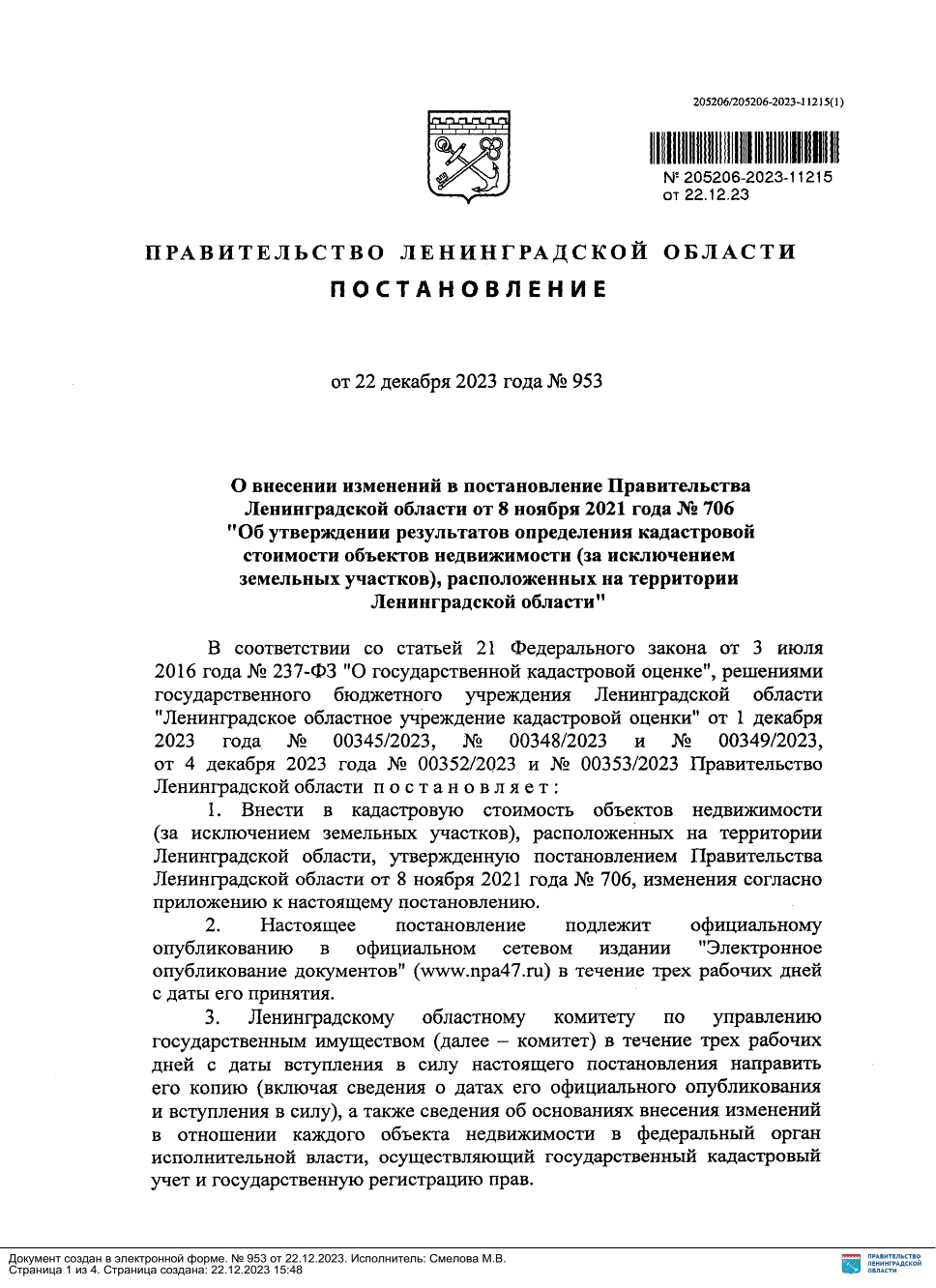 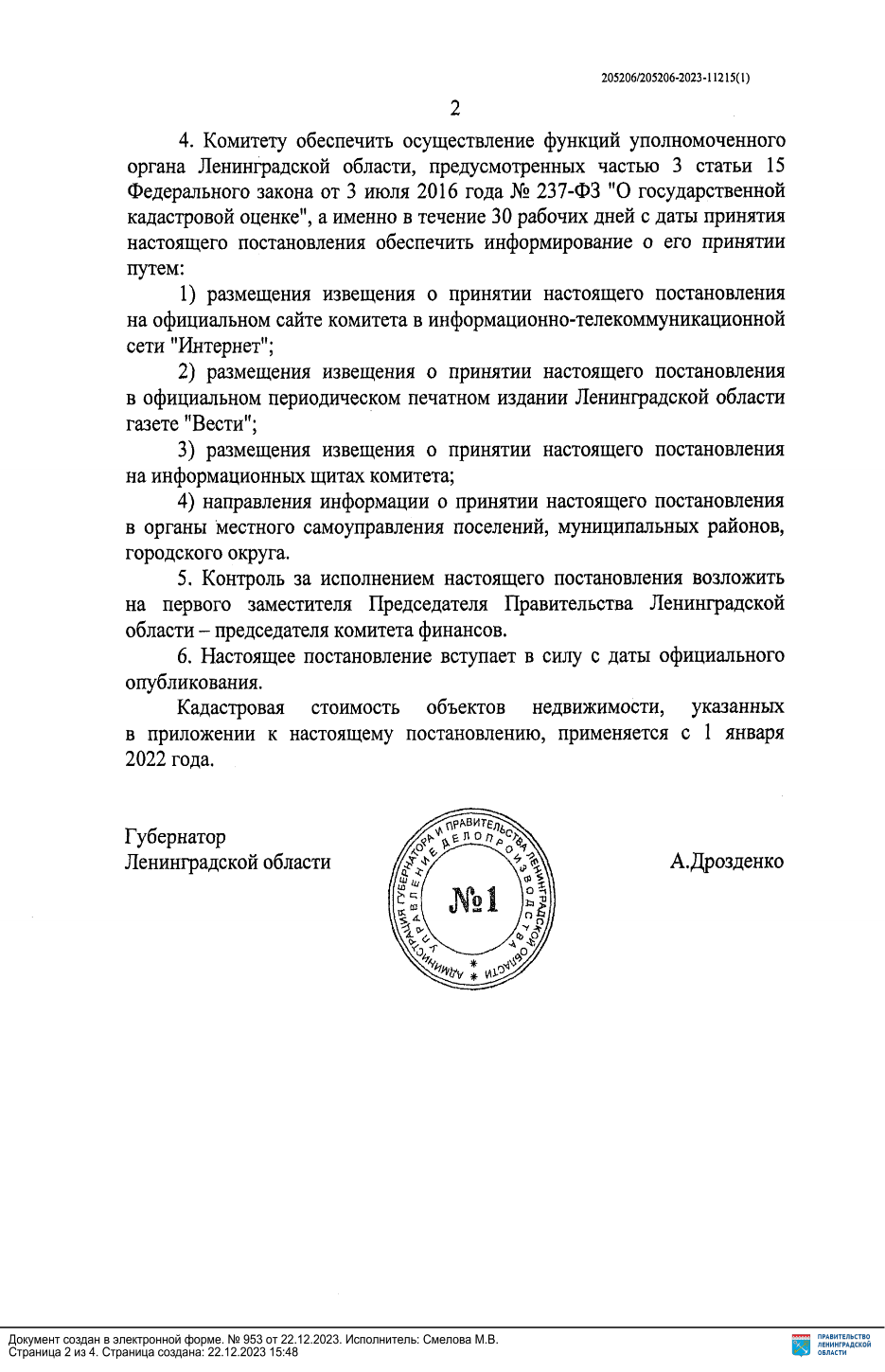 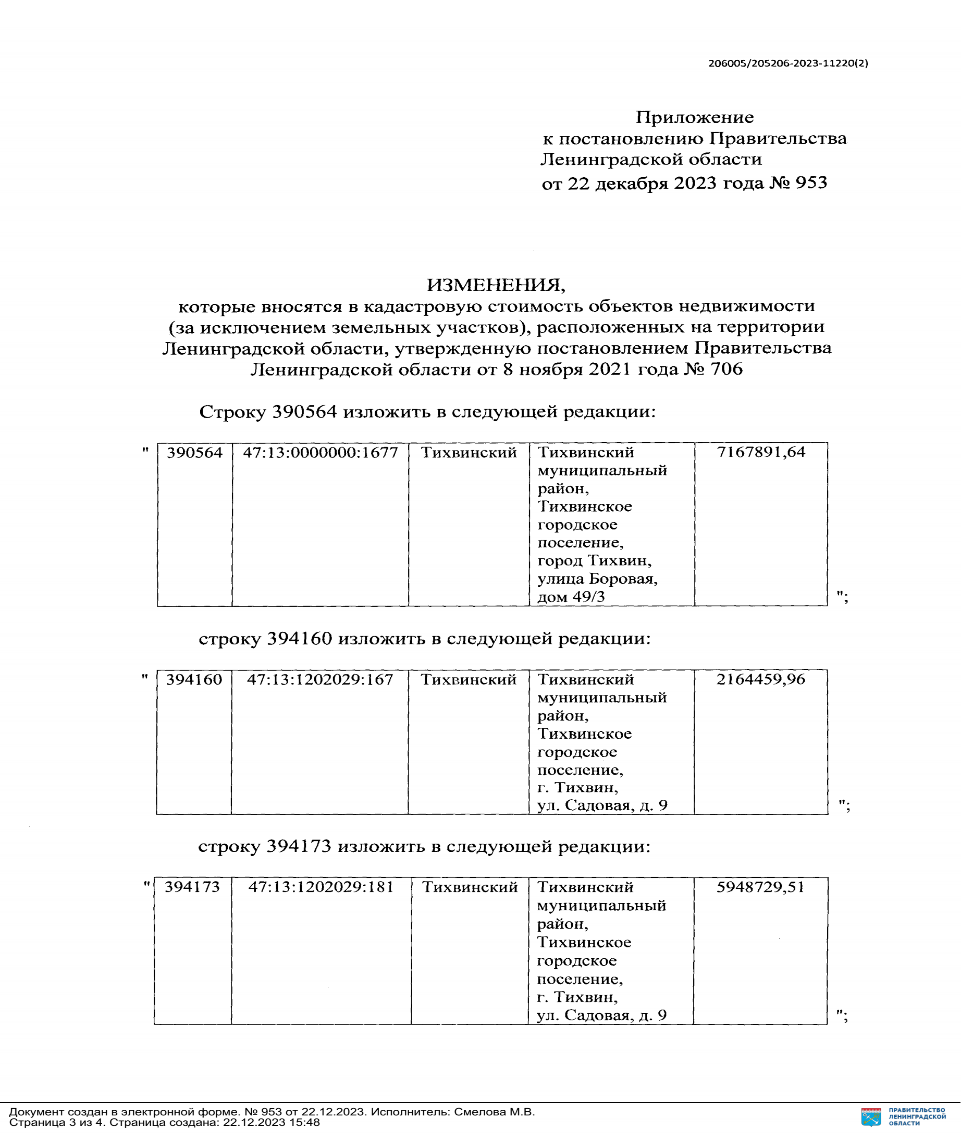 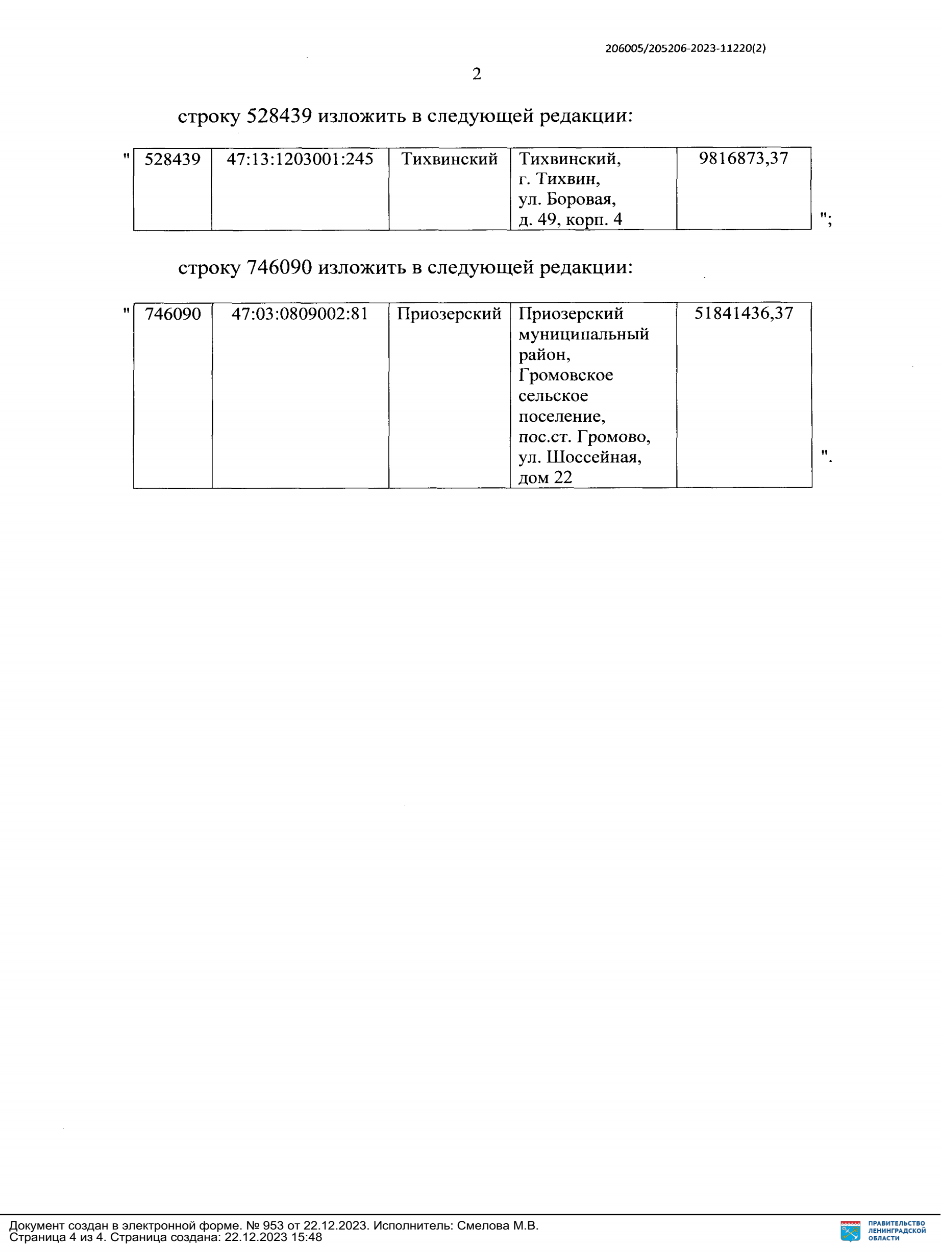 Елизаветинский Вестник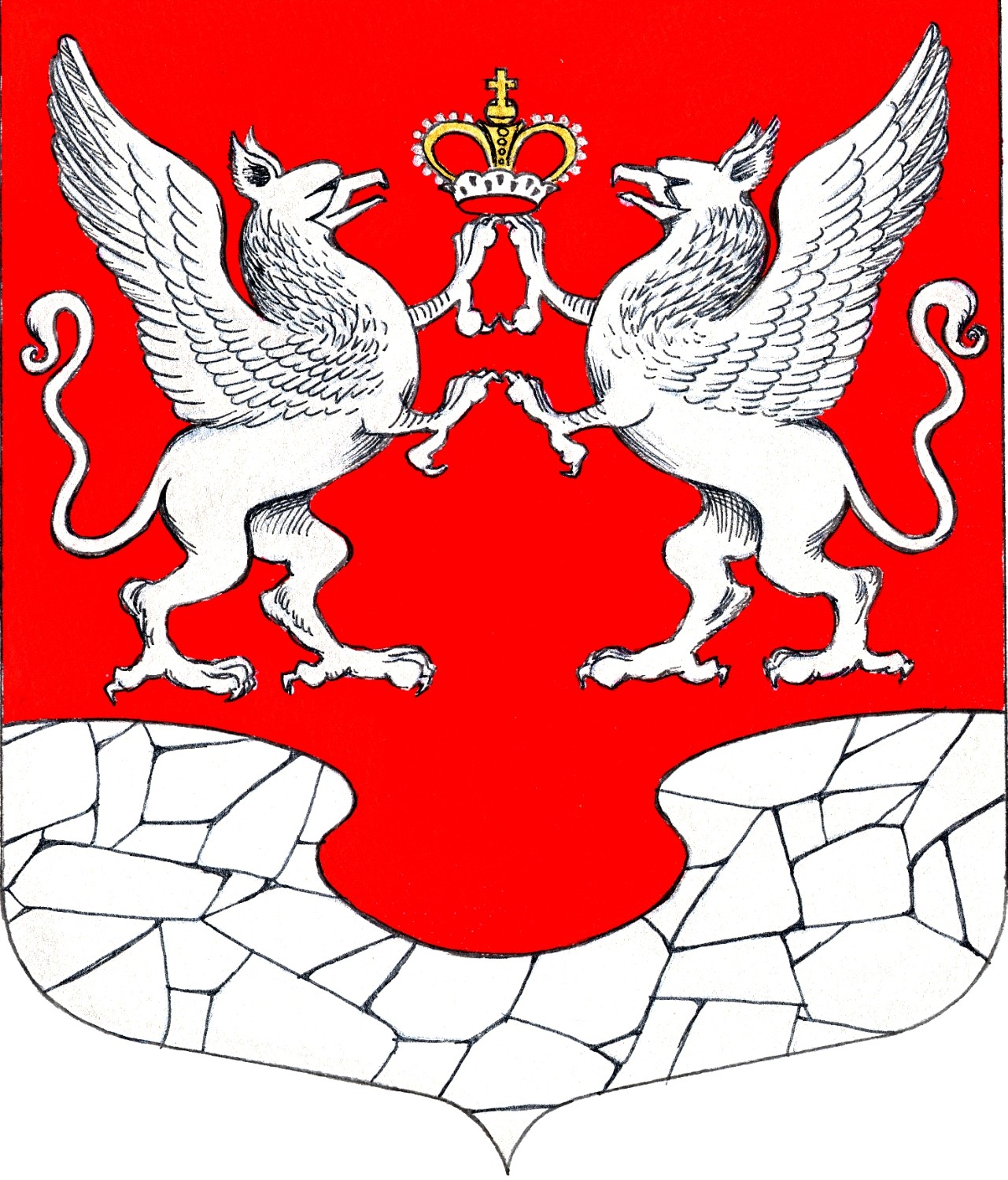         26 декабря         2023 года         № 59№ппПоказательХарактеристика1Наименование, место нахождения, почтовый адрес и адрес электронной почты, номер контактного телефона органа местного самоуправления и специализированной организации;Муниципальное образование Елизаветинское сельское поселение Гатчинского муниципального района Ленинградской области Местонахождение: 188370 Ленинградская обл. Гатчинский р/н, п. Елизаветино, ул. Парковая, д.17Тел. 8(81371) 57-175elizavetinskoe@mail.ru Организатор аукциона – администрация муниципального образования Елизаветинское сельское поселение Гатчинского муниципального района Ленинградской области188370 Ленинградская обл. Гатчинский р/н, п. Елизаветино, ул. Парковая, д.178(81371) 57-1752Указание официального сайта, на котором размещено извещение о проведении аукциона;www.torgi.gov.ru, http://елизаветинское.рфhttps://lot-online.ru/3Место, дата, время проведения аукциона;Акционерное общество  «АО «Российский аукционный дом», по адресу: https://lot-online.ru/.4Адрес места приема, порядок и срок подачи заявок на участие в аукционе;Заявки принимаются на Электронной площадке Оператора https://lot-online.ru/5Дата, время и место рассмотрения заявок на участие в аукционеДата и время рассмотрения заявок – 16 часов 00 минут 01.02.2024 года, по адресу: 188370 Ленинградская обл. Гатчинский р/н, п. Елизаветино, ул. Парковая, д.17, каб.11. 6Реквизиты решения органа местного самоуправления о продаже земельного участкаПостановление администрации муниципального образования Елизаветинского сельского поселения Гатчинского муниципального района Ленинградской области от 05.10.2023 № 414ЛОТ № 1ЛОТ № 1ЛОТ № 17Местоположение предмета аукционаземельный участок с кадастровым номером 47:23:0127001:101, общей площадью 1500 кв.м., категория земель – земли населенных пунктов, вид разрешенного использования: для индивидуального жилищного строительства, расположенный по адресу: Ленинградская область, Гатчинский муниципальный район, муниципальное образование Елизаветинское сельское поселение, д. Раболово, д.12б. (далее – Предмет аукциона).8Начальная цена Начальная цена продажи, определенная на основании отчета об оценке (отчет выполнен частнопрактикующим оценщиком Саницкой Людмилой Викторовной №14/10-23/1 от 05.10.2023)- земельный участок- 750000 (семьсот пятьдесят тысяч) рублей 00 копеек, НДС не облагается9Форма собственностиМуниципальная10Технические условияОтсутствуют11Цели использования земельного участкаВид разрешенного использования: для индивидуального жилищного строительства12Требования к содержанию и форме заявки на участие в аукционе;Для участия в аукционе заявители представляют в установленный в извещении о проведении аукциона срок следующие документы:Заявка на участие в конкурсе.Одновременно с заявкой претенденты представляют следующие документы:- платежный документ с отметкой банка плательщика  об исполнении для подтверждения перечисления заявителем установленного задатка в счет обеспечения оплаты участия на аукционе по продаже муниципального имущества, задаток должен поступить на счет электронной площадки не позднее даты подачи заявки Претендентом на участие в аукционе, документом, подтверждающим поступление задатка на счет, указанный в информационном сообщении, является выписка с этого счетаюридические лица:-  заверенные копии учредительных документов;- документ, содержащий сведения о доле Российской Федерации, субъекта Российской Федерации или муниципального образования в уставном капитале юридического лица (реестр владельцев акций либо выписка из него или заверенное печатью юридического лица (при наличии печати) и подписанное его руководителем письмо - документ, который подтверждает полномочия руководителя юридического лица на осуществление действий от имени юридического лица (копия решения о назначении этого лица или о его избрании) и в соответствии с которым руководитель юридического лица обладает правом действовать от имени юридического лица без доверенности;- решение об одобрении или о совершении крупной сделки либо копия такого решения в случае, если требование о необходимости наличия такого решения для совершения крупной сделки установлено законодательством Российской Федерации, учредительными документами юридического лица и если для Заявителя заключение договора купли-продажи, внесение задатка являются крупной сделкой; физические лица:- копии всех листов паспорта В случае, если от имени претендента действует его представитель по доверенности, к заявке должна быть приложена доверенность на осуществление действий от имени претендента, оформленная в установленном порядке, или нотариально заверенная копия такой доверенности. В случае, если доверенность на осуществление действий от имени претендента подписана лицом, уполномоченным руководителем юридического лица, заявка должна содержать также документ, подтверждающий полномочия этого лица.- нотариально заверенное согласие супруга(и) на приобретение имущества, выставленного на торги, при подаче заявки физическим лицом (в случаях, установленных законом);- копия свидетельства о присвоении ИНН. Все листы документов, представляемых одновременно с заявкой, либо отдельные тома данных документов должны быть прошиты, пронумерованы, скреплены печатью претендента (при наличии печати) (для юридического лица) и подписаны претендентом или его представителем К данным документам (в том числе к каждому тому) также прилагается их опись. Заявка и такая опись составляются в двух экземплярах, один из которых остается у продавца, другой - у претендента. Соблюдение претендентом указанных требований означает, что заявка и документы, представляемые одновременно с заявкой, поданы от имени претендента. При этом ненадлежащее исполнение претендентом требования о том, что все листы документов, представляемых одновременно с заявкой, или отдельные тома документов должны быть пронумерованы, не является основанием для отказа претенденту в участии в продаже.Один претендент имеет право подать только одну заявку.Заявки рекомендуется подавать в конвертах в целях обеспечения сохранности документов.13Порядок и срок отзыва заявок на участие в аукционе, порядок внесения изменений в такие заявки;Заявитель имеет право отозвать принятую организатором аукциона заявку на участие в аукционе до дня окончания срока приема заявок, уведомив об этом в письменной форме организатора аукциона. Организатор аукциона обязан возвратить заявителю внесенный им задаток в срок не позднее чем пять дней со дня поступления уведомления об отзыве заявки. В случае отзыва заявки заявителем позднее дня окончания срока приема заявок задаток возвращается в порядке, установленном для участников аукциона. Процедура внесения изменений в заявку производиться путем отзыва поданной заявки и подачей новой заявки с внесенными изменениями.14Обременения прав на предмет аукционаОтсутствуют15ОграниченияОтсутствуют16Указание градостроительного регламента, установленного для земельных участков Правила землепользования и застройки территории муниципального образования Елизаветинского сельского поселения Гатчинского муниципального района Ленинградской области, 17«Шаг аукциона»;Шаг аукциона - 3 (три) % от начальной цены предмета аукциона – 22500 (двадцать две тысячи пятьсот) рублей 00 копеек18Размер задатка, срок и порядок его внесения, реквизиты счета для перечисления задатка в случае установления органом местного самоуправления требования о внесении задатка для участия в аукционе;10 % от начальной цены предмета аукциона – 75    (семьдесят пять тысяч) рублей 00 копеек. Платежи по перечислению задатка для участия в аукционе и порядок их возврата осуществляется в соответствии с Регламентом электронной площадки. Задаток перечисляется на счет электронной площадки, реквизиты счета для перечисления задатков следующие:ИНН 7838430413	КПП 783801001	 	 Получатель			 	АО «Российский аукционный дом»Сч. №	40702810055040010531Банк получателя:        		БИК	044030653Северо-Западный банк ПАО Сбербанк	Сч. №	30101810500000000653Назначение платежаПополнение виртуального счета по площадке Акционерного общества «Российский аукционный дом», по адресу: https://lot-online.ru/ № __.______.______. НДС не облагается.